READING PART :  - PLANNING A HOLIDAY	A summer holiday is a fun and relaxing break from your everyday life. But a badly planned holiday can cause a lot of problems. Therefore, to enjoy your holiday, you should plan everything about it in advance. 	First, make a list of the top five places you want to travel. If there are other people with you, they should do the same thing. Second, decide why you want to travel. If you know why you want to leave home, choosing a destination will be easier. Third, consider everyone who will travel with you. If you are travelling with children, someone elderly, or someone with a disability, you should consider a destination that will be suitable for them. Next, keeping in mind expenses to travel, stay, eat, and play while you are planning your holiday budget. Also, you should consider different airlines’ flight prices. Different airlines can offer very different prices for similar flights. Then, find a hotel booking website. This will help you compare hotel prices and facilities. List what is important to you in a hotel. You should consider options like free breakfast, free Wi-Fi, mini-fridge, microwave, television and a good view, etc. You should know how much time you will spend in the hotel. For very active holidays, a hotel room is only a place to sleep at night. If you are planning a relaxing holiday, you will need a luxury hotel. Finally, consider all transportation needs. Reaching your destination is only one transportation consideration. When you arrive in the area, you will need to find a way to get from the airport, train station, or bus station to your hotel. 	Ideally, everyone who is travelling will agree on the same place. If there is a disagreement, find a way to reach an agreement.A1- Write True (T) or False (F) according to the text. (4x1=4 pts)_____1- Some hotels offer free breakfast and Wi-Fi_____2- A hotel room is only a place to sleep at night if you are planning a relaxing holiday._____3- Not all destinations are suitable for disabled people._____4- If you decide why you want to travel choosing a destination will be harder.A2- Answer the questions according to the text. (5x2= 10 pts)    1.What kind of expenses does a holiday budget include?_______________________________________________    2. Why should you consider different airlines’ flight prices? ___________________________________________    3.What does a hotel booking website do _______________________________________________    4.What will you need if you are planning a relaxing holiday? ___________________________________________     5. If you don’t do a good holiday plan,what will happen? _______________________________________________A3- Write the real meaning of the bold words. (3x2=6 pts)Line 2 ‘it’ refers to :__________  Line 3 ‘they’ refers to :_________  Line 9 ‘this’ refers to :_______________B- Comlete the paragraphs using the vocabulary items in the box. (10x2=20 pts)Sam ……………………..…basketball professionally at the age of 12. Since then he.…….……………..… in many basketball tournaments with his team.he is very talented and everybody knows that he is gifted in playing this game!Nowadays, most people have the ……...………..……..…to engage in different hobbies because they feel the need to ……...………………….their inner demand to reduce stress and enjoy life. This type of ……………………..….relieves their psychological and physical pains.John always ……………………….. Mary to do sports in order to have a healthy body. At Mary’s school there are ………………………………………………….... sport branches which she can choose from, so she is very lucky!Staphen Hawking was a hardworking student; therefor after successful high school years, he …………………………… in Oxford University. Meanwhile, he was ……………..………………..……. with ALS, a rare neurological …………………………………….  at the age of 21 and in time he lost his motor abilities.C-Circle the correct item (10x1= 10 pts)Hi Nancy,Loved your photos! You look great, sweetie.There is nothing much in here except that we willhave two weeks off.   I  (1) am not going to / won’t do anything special in the first week. I think I   (2)  am going to    /    will  just stayat home. Maybe I (3)  am going to    /   will          watch a few DVDs. I’m not sure, I guess my cousin    (4) is going to   /    will     visit us for a few days. If she comes, we willgo to Adele’s liveconcert. She   (5) is going to    /   will     sing in the square on April 12th.  I’m so excited about the second week. We have already made a reservation for a package holiday in Cappadocia, Turkey. We  (6) are flying   /    will fly      on April 15th. Weare going tospend three days there sightseeing. I’m looking forward to it. I’ve already planned my holiday. I (7) am going to   /   will  take a hot-air balloon tour. I’m not sure whether my parents   (8)  are going to    /will     join me. The town has always aroused my curiosity! I  (9)  am going to    /    will     rent a scooter to  travel around. If you’re lucky enough,  I   (10) am going to   /   will    buy some souvenirs for you. Finally, I guessI willleave Göreme Open Air Museum to the last day. I hope I can make it all. We are cominghome on April 19. Sounds amazing, doesn’t it? Oh, by the way, will you doanything special on your spring break? Miss you soo much. Lots of love.  -  LilyD- Fill in the blanks using CAN / CAN’T / COULD / COULDN’T/ (BE) ABLE   (7x2=14 pts)1. George has traveled a lot. He ………….……………………………..………… speak four languages.2. I can’t sing  but I …………………………………………..…….. to play the violin very well.3. I’m sorry I …………………………………………………..………….. come your party tomorrow. I had to work late.4. They were shouting so loudly that I ………………………………………………… hear what Patricia said. 5. Without  the help of someone, I ………………………………… to push the car to the side of the road . 6. When he was 20, he ………………………………. run fast but he can’t now. 7. ……………………………………..(your father/work) late at weekends?E-Complete the sentences. Use the words in parentheses. Use SIMPLE PRESENT, PRESENT CONTINUOUS, or SIMPLE PAST: (20x1=20 pts)	  I ……………………………………. 1(finish) school last month and I haven’t had a job yet, but fortunately I ………..…….………. 2(have) a job interview tomorrow. I usually ………….……………..…. 3(get) up early so I often sleep at around half past ten. I …………………………..…. 4(be) a little excited last night and because of this I wanted to watch  TV before I  …………………………………5 (go) to bed. There …………………..…….. 6(be) a film about birds on TV and while I was sitting  on the sofa, I …………….……….….….……..7 (fall) asleep.Have  you ever  had a terrible dream? Well, I …………………..…....8 (have) one last night. In my dream I was  a parrot and my apartment flat …………….…….……….. 9(be) on the tenth floor of a big building. A big cat wanted to catch  me so I …………………..…………..10(begin) to fly . I ……………….…………….. 11(not/know)  where I was going  because the door ……………………….. 12(be) locked. Suddenly the cat …………………………….13 (attack) me. It nearly …….………………..….14 (kill) me. While I was shouting in pain,a voice ……………..………15(say), “ ……………………..…… you …………………..….……………..16 (see) my books? I can’t find them.” When I ………………….…..……… 17(open) my eyes, I …………………………………….……. 18(feel) very happy  to  see my sister. Of course she ………....………….19(not / understand) the reason but I ……………………………….. 20(give)  her a big kiss.F-WRITING PART:  (16 pts) (2pts each sentences  2x8=16)Talk about your hobies  and future plans using the suitable tenses: likes (3 sentences )  ; dislikes (3 sentences) ; write your future plans and the reason.(2 sentences);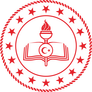 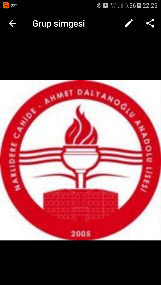 T.C. NARLIDERE CAHİDE AHMET DALYANOĞLU ANADOLU LİSESİ2019-2020 EĞİTİM-ÖĞRETİM YILI YABANCI DİL DERSİ11 SINIF  1. DÖNEM 1. YAZILI SINAVIT.C. NARLIDERE CAHİDE AHMET DALYANOĞLU ANADOLU LİSESİ2019-2020 EĞİTİM-ÖĞRETİM YILI YABANCI DİL DERSİ11 SINIF  1. DÖNEM 1. YAZILI SINAVIT.C. NARLIDERE CAHİDE AHMET DALYANOĞLU ANADOLU LİSESİ2019-2020 EĞİTİM-ÖĞRETİM YILI YABANCI DİL DERSİ11 SINIF  1. DÖNEM 1. YAZILI SINAVIT.C. NARLIDERE CAHİDE AHMET DALYANOĞLU ANADOLU LİSESİ2019-2020 EĞİTİM-ÖĞRETİM YILI YABANCI DİL DERSİ11 SINIF  1. DÖNEM 1. YAZILI SINAVIAdı – SoyadıSınav Tarihi13/11/2019Sınıfı 11 /Ders ÖğretmeniOkul NoALDIĞI PUANsatisfactiondiseasecravingenrolledvariedsatisfyencourageparticipateddiagnosedtook up